Об утверждении Положения об организации снабжения населения твердым топливом (дровами) на территории Усть-Абаканского районаВ целях организации снабжения населения Усть-Абаканского района, проживающего в жилых помещениях многоквартирных домов или в жилых домах с печным отоплением, твердым топливом (дровами), в соответствии с пунктом 4 части 1 и частью 3 статьи 14 Федерального закона от 06.10.2003 № 131-ФЗ «Об общих принципах организации местного самоуправления в Российской Федерации», руководствуясь статьей 66 Устава муниципального образования 
Усть-Абаканский район, администрация Усть-Абаканского района ПОСТАНОВЛЯЕТ: 1. Утвердить прилагаемое Положение об организации снабжения населения твердым топливом (дровами) на территории Усть-Абаканского района. 2. Управляющему делами администрации Усть-Абаканского района 
О.В. Лемытской разместить настоящее постановление на официальном сайте администрации Усть-Абаканского района в информационно-телекоммуникационной сети «Интернет».3. Главному редактору МАУ «Редакция газеты «Усть-Абаканские известия» И.Ю. Церковной опубликовать настоящее постановление в газете «Усть-Абаканские известия официальные».4. Контроль за исполнением настоящего постановления возложить 
на заместителя Главы администрации Усть-Абаканского района по вопросам жилищно-коммунального хозяйства и строительства Новикову Т.В.Глава Усть-Абаканского района                                                                   Е.В. ЕгороваПриложение Утвержденопостановлением администрации Усть-Абаканского района от 22.03.2024   № 255 - п Положениеоб организации снабжения населения твердым топливом (дровами) на территории Усть-Абаканского района1. Общие положения1.1. Настоящее Положение об организации снабжения населения твердым топливом (дровами) на территории Усть-Абаканского района (далее – Положение) разработано в целях организации и обеспечения твердым топливом (дровами) (далее – топливо) населения муниципального образования Усть-Абаканский район, проживающего в жилых помещениях многоквартирных домов или в жилых домах с печным отоплением.1.2. Периодом снабжения граждан топливом является календарный год.1.3. Непосредственное снабжение топливом населения, проживающего в жилых помещениях многоквартирных домов или жилых домах с печным отоплением, осуществляет продавец топлива.1.4.Уполномоченным органом по организации снабжения населения топливом на территории Усть-Абаканского района является Управление жилищно-коммунального хозяйства и строительства администрации Усть-Абаканского района.2. Основные принципы отношений в сфере снабжения населения топливом2.1. Основными принципами отношений в сфере снабжения населения топливом являются:2.1.1. обеспечение снабжения населения топливом надлежащего качества в необходимых объемах;2.1.2. обеспечение доступности топлива для населения.3. Организация снабжения населения топливом3.1. Управление жилищно-коммунального хозяйства и строительства администрации Усть-Абаканского района осуществляет следующие полномочия по организации снабжения населения топливом:3.1.1. осуществляет мониторинг экономического и технического характера относительно деятельности всех участников процесса снабжения населения топливом;3.1.2. публикует информацию о продавцах твердого топлива, осуществляющих обеспечение населения топливом, о порядке снабжения населения топливом и ценах на него.3.2. В рамках осуществления своих полномочий Управление жилищно-коммунального хозяйства и строительства администрации Усть-Абаканского района вправе запрашивать и получать от продавцов твердого топлива информацию, необходимую для осуществления своих полномочий в соответствии с настоящим Положением.3.3. Продавцы топлива осуществляют следующие функции по организации снабжения населения топливом на территории Усть-Абаканского района:3.3.1. представляют для населения расчетные материалы с учетом затрат по приобретению, доставке и реализации со склада;3.3.2. заключают договоры с физическими и юридическими лицами с целью снабжения населения поселения топливом;3.3.3. реализуют населению топливо по ценам, утвержденным Правительством Республики Хакасия.4. Стоимость топлива4.1. Розничные цены на топливо устанавливаются постановлением правительства Республики Хакасия.5. Порядок определения продавцов топлива5.1. Управление жилищно-коммунального хозяйства и строительства администрации Усть-Абаканского района в срок до 1 декабря текущего года размещает на официальном сайте муниципального образования Усть-Абаканский район в сети интернет информацию о продавцах, реализующих топливо для населения на следующий календарный год:5.1.1. наименование организации, фамилия, имя, отчество руководителя;5.1.2.копию свидетельства о государственной регистрации и постановке на учет в налоговом органе;5.1.3. контактные данные организации, осуществляющей продажу и доставку топлива;5.1.4. вид топлива.6. Организация снабжения топливом отдельных категорий граждан6.1. Право покупки (выписки) топлива имеют граждане на основании:– Закона Российской Федерации от 15 мая 1991 года № 1244-1 «О социальной защите граждан, подвергшихся воздействию радиации вследствие катастрофы на Чернобыльской АЭС» (с последующими изменениями);– Федерального закона от 12 января 1995 года № 5-ФЗ «О ветеранах» 
(с последующими изменениями);– Федерального закона от 24 ноября 1995 года № 181-ФЗ «О социальной защите инвалидов в Российской Федерации» (с последующими изменениями);– статьи 19 Федерального закона от 30 марта 1995 года № 38-ФЗ 
«О предупреждении распространения в Российской Федерации заболевания, вызываемого вирусом иммунодефицита человека (ВИЧ-инфекции)» 
(с последующими изменениями);– Федерального закона от 26 ноября 1998 года № 175-ФЗ «О социальной защите граждан Российской Федерации, подвергшихся воздействию радиации вследствие аварии в 1957 году на производственном объединении «Маяк» 
и сбросов радиоактивных отходов в реку Теча» (с последующими изменениями);– Федерального закона от 10 января 2002 года № 2-ФЗ «О социальных гарантиях гражданам, подвергшимся радиационному воздействию вследствие ядерных испытаний на Семипалатинском полигоне» (с последующими изменениями);– части 8 статьи 154 Федерального закона от 22 августа 2004 года № 122-ФЗ «О внесении изменений в законодательные акты Российской Федерации и признании утратившими силу некоторых законодательных актов Российской Федерации в связи с принятием Федеральных законов «О внесении изменений и дополнений в Федеральный закон «Об общих принципах организации законодательных (представительных) и исполнительных органов государственной власти субъектов Российской Федерации» и «Об общих принципах организации местного самоуправления в Российской Федерации» (с последующими изменениями);– Постановления Совета Министров СССР от 23 февраля 1981 года № 209 
«Об утверждении Положения о льготах для инвалидов Отечественной войны и семей погибших военнослужащих» (с последующими изменениями);– Постановления Верховного Совета Российской Федерации от 27 декабря 1991 года № 2123-1 «О распространении действия Закона РСФСР «О социальной защите граждан, подвергшихся воздействию радиации вследствие катастрофы на Чернобыльской АЭС» на граждан из подразделений особого риска» 
(с последующими изменениями);– Закона Республики Хакасия от 11 ноября 2004 года № 84 «О мерах социальной поддержки ветеранов, проживающих на территории Республики Хакасия» (с последующими изменениями);– Закона Республики Хакасия от 11 ноября 2004 года № 85 «О мерах социальной поддержки реабилитированных лиц и лиц, признанных пострадавшими от политических репрессий» (с последующими изменениями);– Закона Республики Хакасия от 2 октября 2008 года № 43-ЗРХ «О мерах социальной поддержки многодетных семей в Республике Хакасия»;– Закона Республики Хакасия от 29 декабря 2011 года № 131-ЗРХ 
«О дополнительных мерах социальной поддержки инвалидов Великой Отечественной войны и отдельных категорий ветеранов Великой Отечественной войны в Республике Хакасия»;– Закона Республики Хакасия от 29 декабря 2011 года № 132-ЗРХ «О звании "Почетный гражданин Республики Хакасия»;– статьи 1 Закона Республики Хакасия от 21.02.2014 № 15-ЗРХ 
«О дополнительных мерах социальной поддержки лиц, вышедших на страховую пенсию по старости, и о внесении изменений в отдельные законодательные акты Республики Хакасия в сфере социальной поддержки населения»;– Закона Республики Хакасия от 12.05.2016 № 39-ЗРХ «О мерах социальной поддержки граждан, достигших возраста 70 и 80 лет, в виде компенсации расходов на уплату взноса на капитальный ремонт общего имущества в многоквартирном доме»;– Закона Республики Хакасия от 28.06.2006 № 30-ЗРХ «О культуре»;– Закона Республики Хакасия от 05.04.2011 № 30-ЗРХ «О размере, условиях и порядке предоставления компенсации расходов на оплату жилых помещений, отопления и освещения руководителям, педагогическим и иным работникам образовательных организаций в Республике Хакасия, проживающим и работающим в сельских населенных пунктах, рабочих поселках (поселках городского типа)».6.2. После покупки (выписки) топлива отдельные категории граждан могут обращаться за получением мер социальной поддержки путем подачи соответствующего заявления с приложением документов, указанных 
в постановлении Правительства Республики Хакасия от 19.01.2010 № 09 
«Об утверждении Порядка предоставления мер социальной поддержки по оплате жилого помещения и коммунальных услуг в денежной форме отдельным категориям граждан в Республике Хакасия».Управляющая делами администрации Усть-Абаканского района 				       О.В. Лемытская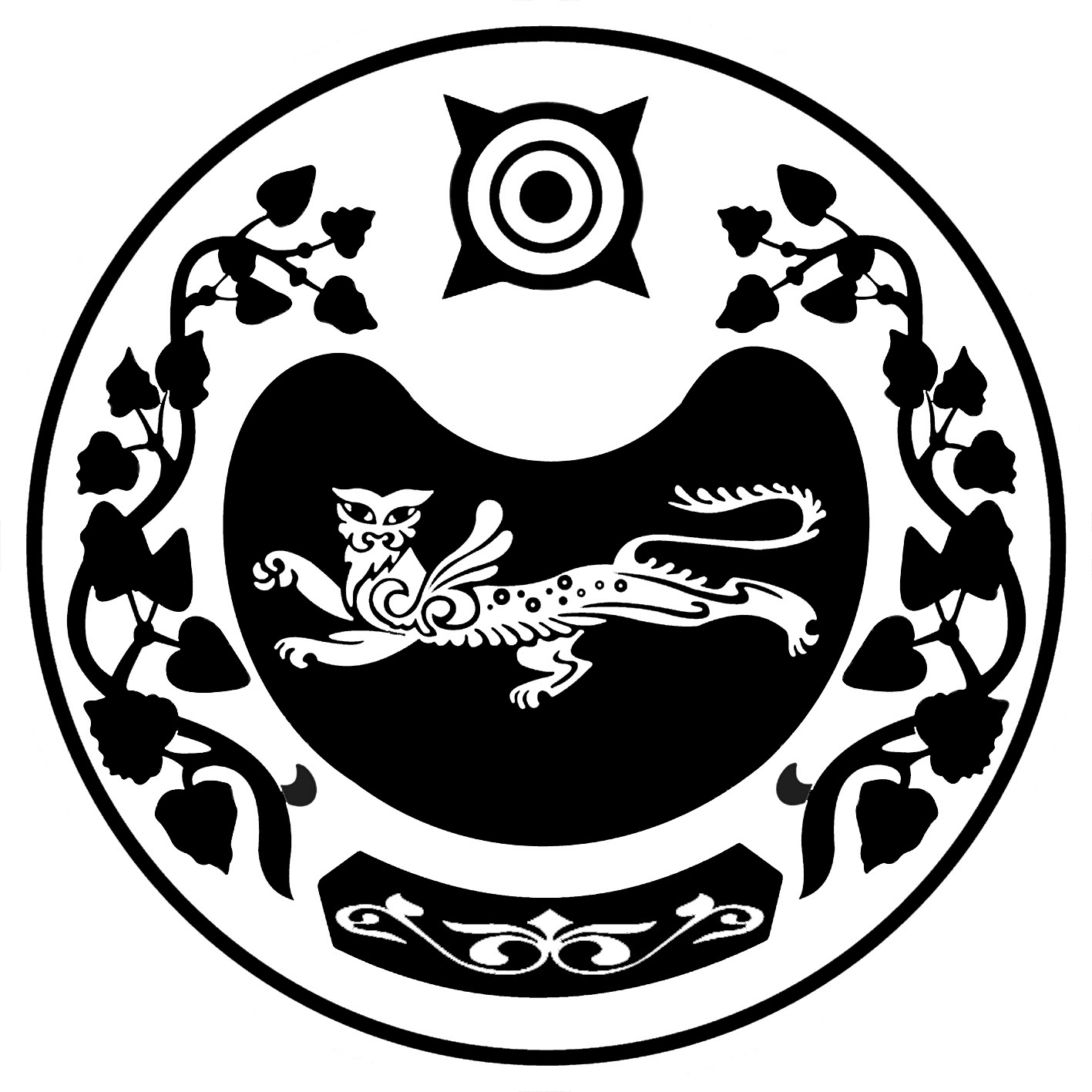 РОССИЯ ФЕДЕРАЦИЯЗЫХАКАС РЕСПУБЛИКАЗЫАUБАНПИЛТIРIАЙМАUЫНЫY УСТАU-ПАСТААРОССИЙСКАЯ ФЕДЕРАЦИЯРЕСПУБЛИКА ХАКАСИЯАДМИНИСТРАЦИЯУСТЬ-АБАКАНСКОГО РАЙОНАПОСТАНОВЛЕНИЕот  22.03.2024         №       255 - пр.п. Усть-АбаканПОСТАНОВЛЕНИЕот  22.03.2024         №       255 - пр.п. Усть-Абакан